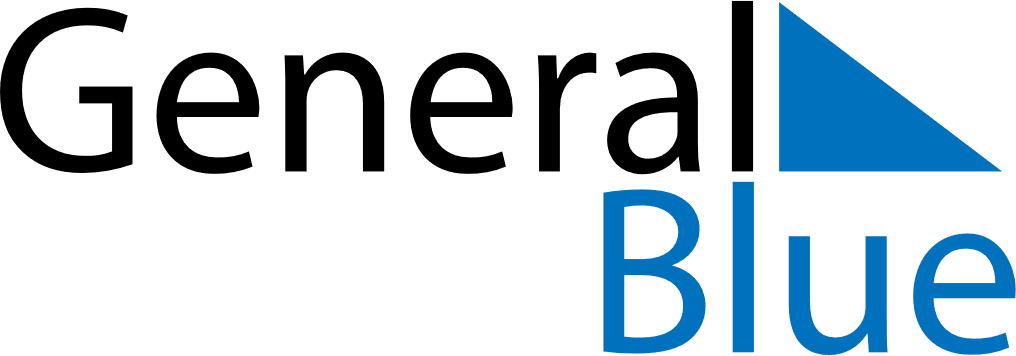 August 2020August 2020August 2020August 2020August 2020DominicaDominicaDominicaDominicaDominicaDominicaDominicaDominicaSundayMondayTuesdayWednesdayThursdayFridaySaturday12345678Emancipation Day910111213141516171819202122232425262728293031NOTES